Т. В. ТарасенкоТ. В. РябухаТ. В. КоноваленкоІ. О. БаранцоваМіжкультурна комунікація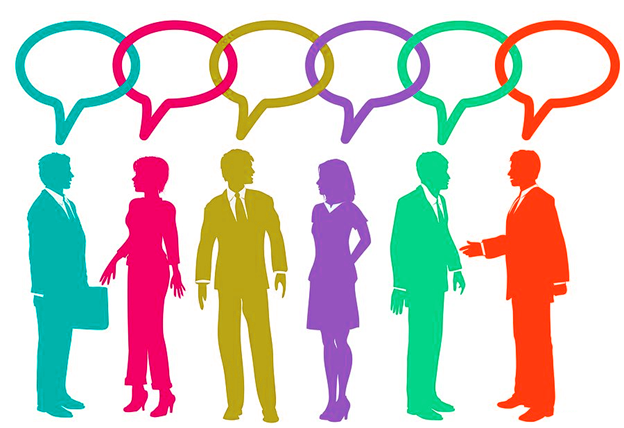 Рекомендовано Вченою радою Мелітопольського державного педагогічного університету імені Богдана Хмельницького(протокол № 9 від 30 березня 2016 р.)Рецензенти:Приходько Г. І., доктор філологічних наук, професор, професор кафедри англійської філології Запорізького національного університетуГрачова І. Є., кандидат філологічних наук, доцент кафедри англійської філології Вінницького державного педагогічного університету імені Михайла КоцюбинськогоМіжкультурна комунікація: навчальний посібник / Т. В. Тарасенко, Т. В. Рябуха,  Т. В. Коноваленко, І. О. Баранцова. – Мелітополь: МДПУ, 2016. –  84 с.Навчальний посібник з курсу «Міжкультурна комунікація» призначений для підготовки магістра cпеціальності: 8.02030302 Філологія. Мова і література (англійська)*. Посібник  також стане у нагоді студентам бакілаврату, аспирантам, учителям англійської мови, спеціалістам, чия професійна діяльність пов’язана з міжкультурним спілкуванням.Мета посібника – формування міжкультурного аспекту професійної компетентності філолога шляхом систематизації сучасного досвіду в галузі міжкультурної комунікації. Теоретичні положення ілюструються на матеріалах української та англійської лінгвокультур. Навчальний посібник містить теоретичний матеріал, завдання та питання для  аудиторної роботи та самостійного опрацювання, додатки; на початку кожного розділу подається список рекомендованої літератури й електронних ресурсів, опрацювання яких сприятиме глибшому розумінню теми.  